КАРТА ОРГАНИЗАЦИИ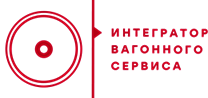 Тел.:+7 (495) 713-91-61105082  г. Москва,E-mail:Info@iv-service.comул. Бакунинская, дом 92,стр. 1, подъезд 2, оф. № 1Реквизиты организацииРеквизиты организацииПолное наименованиеОбщество с ограниченной ответственностью «Интегратор вагонного сервиса»Сокращенное наименование ООО «ИВС»Юридический адрес105082, город Москва, улица Бакунинская, дом 92, строение 1, помещение III, комната 1Почтовый адрес105082, город Москва, улица Бакунинская, дом 92, строение 1, помещение III, комната 1ОКВЭД52.21.1Контактные данныеКонтактные данныеWeb-сайтhttps://iv-service.comТелефон+7 (495) 713-91-61E-mailInfo@iv-service.comРеквизитыРеквизитыОГРН1063667245290ИНН3662112907КПП7701010001ОКПО95877800ОКАТО46455000000ОКОГУ4210014ОКТМО46755000001Банковские реквизитыБанковские реквизитыБанкАО «Альфа-Банк»БИК044525593Расчетный счет40702810301730001507Корреспондентский счет30101810200000000593Руководство организацииРуководство организацииГенеральный директорИванов Игорь СергеевичИсполнительный директорТягунов Игорь ЕвгеньевичКоммерческий директорГалицкий Александр ВикторовичГлавный бухгалтерТоваркова Елена Юрьевна